STUDY ON SLAUGHTER HOUSE CONTAMINATION AND PHYSICAL, CHEMICAL AND MICROBIAL ASSESSMENT OF RAW BEEF SOLD ON RETAIL SHOP IN CHITTAGONG METROPOLITAN AREA.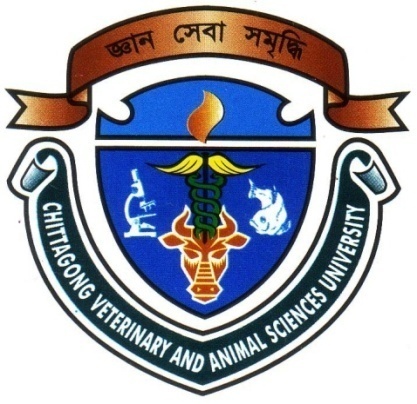 A Production Report submitted as per approved style and content------------------------------------------------Signature of the SupervisorName: Md. Manirul IslamDesignation: Associate ProfessorDepartment: Animal Science and Animal NutritionChittagong Veterinary and Animal Sciences UniversityDate of Submission:…………………….